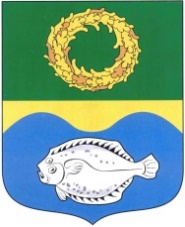 МУНИЦИПАЛЬНОЕ ОБРАЗОВАНИЕ«ЗеленоградскИЙ МУНИЦИПАЛЬНЫЙ ОКРУГ КАЛИНИНГРАДСКОЙ ОБЛАСТИ»КОНТРОЛЬНО-СЧЕТНАЯ КОМИССИЯЛенина ул., д. 20, Зеленоградск, Калининградская область, 238530тел./факс: (4012) 971055, email: ksk@admzelenogradsk.ruhttp://www.zelenogradsk.comЗаключениена проект решения окружного Совета депутатов муниципального образования«Зеленоградский муниципальный округ Калининградской области» «О внесении изменений в решение окружного Совета депутатов Зеленоградского городского округа от 21 декабря 2021 года № 121 «О бюджете   муниципального   образования«Зеленоградский муниципальный округ Калининградской области» на 2022 год и плановый период 2023 и 2024 годов»17 октября 2022 г.                                      		                                              г. ЗеленоградскКонтрольно-счетной комиссией муниципального образования «Зеленоградский муниципальный округ Калининградской области» подготовлено заключение в соответствии с требованиями:-   Бюджетного кодекса РФ;- статьи 15 Положения о бюджетном процессе в муниципальном образовании «Зеленоградский городской округ» Калининградской области, утвержденного решением окружного Совета депутатов муниципального образования «Зеленоградский городской округ» Калининградской области от 16.12.2015 г. № 330.                                                                                                                                                                                                                                                                                                                                                                                                                                                                                                                                                                                                                                                                                                                                                                                                                                                                                                                                                                                                                                                                                                                                                                                                                                                                                                                                                                                                                                                                                                                                                                                                                                                                                                                                                                                                                                                                                                                                                                                                                                                                                                                                                                                                                                                                                                                                                                                                                                                                                                                                                                                                                                                                                                                                                                                                                                                                                                                                                                                                                                                                                                                                                                                                                                                                                                                                                                                                                                                                                                                                                                                                                                                                                                                                                                                                                                                                                                                                                                                                                                                                                                                                                                                                                                                                                                                                                                                                                                                                                                                                                                                                                                                                                                                                                                                                                                                                                                                                                                                                                                                                                                                                                                                                                                                                                                                                                                                                                                                                                                                                                                                                                                                                                                                                                                                                                                                                                                                                                                                                                                                                                                                                                                                                                                                                                                                                                                                                                                                                                                                                                                                                                                                                                                                                                                                                                                                                                                                                                                                                                                                                                                                                                                                                                                                                                                                                                                                                                                                                                                                     Заключение подготовлено на основании данных:- проекта   решения      окружного   Совета   депутатов Зеленоградского муниципального округа «О внесении изменений в решение окружного Совета депутатов Зеленоградского городского округа от 21 декабря 2021 года № 121 «О бюджете муниципального образования «Зеленоградский муниципальный округ Калининградской области» на 2022 год и плановый период 2023 и 2024 годов», внесенного на рассмотрение администрацией муниципального образования «Зеленоградский муниципальный округ Калининградской области» вх. № 332 от 17.10.2022 года. Проектом решения предлагаются следующие изменения в бюджет:Плановые показатели по доходам и расходам бюджета Зеленоградского муниципального округа предлагается: Увеличить: доходы на 2022 год на + 13 342,68 тыс. рублей за счет безвозмездных поступлений;расходы бюджета на +13 342,68 тыс. рублей. Предлагается утвердить следующие основные характеристики бюджета на 2022 год:общий объем доходов бюджета 2 413 558,20 тыс. руб., в т. ч.: -   налоговые и неналоговые доходы в сумме 1 146 100,00тыс. руб.; -   безвозмездные поступления в сумме 1 267 458,20 тыс. руб.;общий объем расходов бюджета – 2 586 998,20 тыс. руб.дефицит бюджета составляет 173 440,00 тыс. рублей.ДоходыНалоговые и неналоговые доходы остались без изменения и составляют 1 146 100,00 тыс. руб.Безвозмездные поступленияИзменения безвозмездных поступлений представлены в таблице 1:Таблица № 1РасходыРаспределение изменений расходов бюджета уточняется по следующим муниципальным программам и непрограммным расходам:Муниципальная программа «Эффективное муниципальное управление» + 3 262,92 тыс. рублей;Муниципальная программа «Развитие образования» +2 423,98 тыс. рублей;Муниципальная программа «Развитие культуры» +6 400,68 тыс. рублей;Муниципальная программа «Развитие сельского хозяйства и сельских территорий муниципального образования «Зеленоградский муниципальный округ Калининградской области» + 414,05 тыс. рублей;Муниципальная программа «Развитие гражданского общества» +122,83 тыс. рублей;Муниципальная программа «Эффективное финансы» + 1 228,39 тыс. рублей;Муниципальная программа «Безопасность» - 947,77 тыс. рублей;Муниципальная программа «Модернизация экономики, развитие курорта и туризма, транспортного обслуживания населения, градостроительной деятельности и управления муниципальными ресурсами в муниципальном образовании «Зеленоградский муниципальный округ Калининградской области» - 3 324,74 тыс. рублей;Муниципальная программа «Ремонт и строительство автомобильных дорог в сельских населенных пунктах муниципального образования «Зеленоградский муниципальный округ Калининградской области» - 39 393,80 тыс. рублей;Муниципальная программа «Формирование современной городской среды муниципального образования «Зеленоградский муниципальный округ Калининградской области» + 66,24 тыс. рублей;Муниципальная программа "Строительство остановочных пунктов для школьных автобусов" – 870,06 тыс. рублей;           Непрограммное направление расходов уменьшилась на + 43 959,96 тыс. рублей.Изменения расходов бюджета по целевым статьям (муниципальным программам и непрограммным направлениям деятельности) представлены в таблице 2 Таблица 2Таким образом, в результате предлагаемых изменений: - прогнозируемый общий объем доходов бюджета Зеленоградского муниципального округа составит – 2 413 558,20 тыс. рублей;- общий объем расходов бюджета Зеленоградского муниципального округа составит – 2 586 998,20 тыс. рублей;- предельный размер дефицита бюджета Зеленоградского муниципального округа не изменился и составляет – 173 440,00 тыс. рублей.Председательконтрольно – счетной комиссииЗеленоградского муниципального округа                                                                           Г.С. ЗубареваСтатья доходов (указываются изменяемые статьи)Предлагаемые изменения в соответствии с проектом решенияУтвержденные назначения в соответствии с решением от 26.08.2022 № 209Величина измененияБезвозмездные поступления1 267 458,20   1 254 115,50  13 342,70Безвозмездные поступления от других бюджетов бюджетной системы РФ1 266 958,201 253 615,5013 342,70Дотации бюджетам бюджетной системы Российской Федерации21 129,3112 932,008 197,31Прочие дотации бюджетам муниципальных округов21 129,3112 932,008 197,31Субсидии бюджетам бюджетной системы Российской Федерации (межбюджетные субсидии) 657 113,19     651 967,81   5 145,38Субсидия на капитальный ремонт дороги в пос. Сараево Зеленоградского района Калининградской области за счет средств резервного фонда Правительства Калининградской области3 316,62-3 316,62Субсидии бюджетам муниципальных округов на выполнение работ по объекту "Капитальный ремонт канализационной сети по ул. Луговой в п. Сосновка Зеленоградского района Калининградской области" за счет средств резервного фонда Правительства Калининградской области1 828,75-1 828,75Иные межбюджетные трансферты130 333,85130 333,85 0,00Иные межбюджетные трансферты на стимулирование трудоустройства молодых специалистов, впервые получивших высшее профессиональное образование в области, соответствующей преподаваемому предмету, в муниципальные общеобразовательные организации300,00-300,00Иные межбюджетные трансферты на стимулирование целевого обучения в рамках соответствующей предметной области для муниципальных общеобразовательных организаций360,00-360,00Иные межбюджетные трансферты на проведение работ по уничтожению борщевика Сосновского9 404,45-9 404,45Единовременные денежные выплаты за счет средств резервного фонда Правительства Калининградской области8 624,45-8 624,45Прочие межбюджетные трансферты, передаваемые бюджетам муниципальных округов39,8918 728,78- 18 688,89Всего доходов1 267 458,20   1 254 115,50 13 342,70№МПНаименование муниципальной программыПредлагаемые изменения в соответствии с проектом решенияПредлагаемые изменения в соответствии с проектом решенияУтвержденные назначения в соответствии с решением от 26.08.2021 №209Отклонение№МПНаименование муниципальной программыПредлагаемые изменения в соответствии с проектом решенияПредлагаемые изменения в соответствии с проектом решенияУтвержденные назначения в соответствии с решением от 26.08.2021 №209Отклонение№МПНаименование муниципальной программыПредлагаемые изменения в соответствии с проектом решенияПредлагаемые изменения в соответствии с проектом решенияУтвержденные назначения в соответствии с решением от 26.08.2021 №209Отклонение1.Муниципальная программа МО «Эффективное муниципальное управление»109 530, 51109 530, 51106 267,593 262,92Подпрограмма "Развитие местного самоуправления"79 540,3579 540,3576 367,733 172,62Отдельные мероприятия муниципальной программы4 256,234 165,934 165,9390,302.Муниципальная программа МО «Развитие образования в муниципальном образовании «Зеленоградский муниципальный округ Калининградской области»696 790,60696 790,60694 366,622 423,98Подпрограмма "Развитие дошкольного образования"235 331,32235 331,32235 246,7984,53Подпрограмма "Развитие начального общего, основного общего, среднего общего образования"362 611,34362 611,34364 291,97-1 680,63Подпрограмма "Развитие дополнительного образования"56 049,4556 049,4552 230,573 818,88Отдельные мероприятия муниципальной программы31 495,4231 495,4231 294,22201,203. Муниципальная программа "Развитие культуры" 117 502,15117 502,15111 101,476 400,68Подпрограмма "Развитие культурно-досуговой деятельности учреждений МО "Зеленоградский муниципальный округ Калининградской области"                                     76 730,66                                        76 730,66                     71 721,74          5 008,92    Подпрограмма "Развитие и совершенствование библиотечной системы"22 186,31   22 186,31   21 975,31          211,00    Подпрограмма "Развитие музейной, информационно-туристической деятельности, сохранение объектов культурного наследия"                                     11 478,39                                        11 478,39            10 297,63         1 180,76   4. Муниципальная программа "Развитие сельского хозяйства и сельских территорий МО "Зеленоградский городской округ" 95 636,3795 636,3795 222,32414,05   Основное мероприятие "Борьба с борщевиком Сосновского"14 093,1314 093,1314 720,64-627,51   Организация участия в сельскохозяйственной выставке "День балтийского поля"1 421,301 421,30793,80627,50Основное мероприятие "Финансовое обеспечение исполнительного органа муниципальной власти"6 749,856 749,856 335,80414,055.Муниципальная программа МО «Развитие гражданского общества»26 542,7426 542,7426 419,91122,83Основное мероприятие "Обеспечение деятельности главы муниципального образования "Зеленоградский муниципальный округ Калининградской области"2 605,712 605,712 450,31155,40Основное мероприятие "Финансовое обеспечение исполнительного органа муниципальной власти"11 608,8311 608,8311 896,18-287,35Основное мероприятие "Депутаты окружного Совета"2 316,802 316,80 2062,02254,786.Муниципальная программа "Эффективные финансы"16 539,8916 539,8915 311,501 228,39Основное мероприятие "Организация бюджетного процесса"1 366,001 366,001 180,00186,00Основное мероприятие "Финансовое обеспечение исполнительного органа муниципальной власти"15 173,8915 173,8914 131,501 042,397.Муниципальная программа "Безопасность»16 676,5316 676,5317 624,30     - 947,77Основное мероприятие "Предупреждение чрезвычайных ситуаций, обеспечение безопасности жизнедеятельности населения и ведение гражданской обороны в муниципальном округе"10 625,2710 625,2711 573,04- 947,778.Муниципальная программа «Модернизация экономики, развитие курорта и туризма, транспортного обслуживания населения, градостроительной деятельности и управления муниципальными ресурсами в муниципальном образовании «Зеленоградский муниципальный округ Калининградской области»62 435,7762 435,7765 760,51- 3 324,74Подпрограмма "Развитие градостроительства и архитектуры на территории муниципальном образовании "Зеленоградский муниципальный округ Калининградской области"2 664,952 664,954 353,37     - 1 688,42Подпрограмм "Развитие курорта и туризма в муниципальном образовании "Зеленоградский муниципальный округ Калининградской области"54 810,8154 810,8156 447,14-1 636,339.Муниципальная программа "Ремонт и строительство автомобильных дорог в сельских населенных пунктах муниципального образования «Зеленоградский муниципальный округ Калининградской области»146 479,65146 479,65185 873,45-39 393,80Основное мероприятие "Ремонт автомобильных дорог муниципального значения в сельских населенных пунктах"146 479,65146 479,65185 873,45-39 393,8010.Муниципальная программа "Формирование современной городской среды муниципального образования "Зеленоградский муниципальный округ Калининградской области"135 717,38135 717,38135 651,1466,24Основное мероприятие "Создание комфортной городской среды"5 717,385 717,385 651,1466,24Благоустройство дворовых территорий в рамках реализации муниципальных программ формирования современной городской среды5 717,385 717,385 651,1466,2411.Муниципальная программа "Строительство остановочных пунктов для школьных автобусов"3 848,643 848,644 718,70-870,06Основное мероприятие "Оснащение автобусных остановок для школьных автобусов"3 848,643 848,644 718,70-870,0612.Непрограммное направление расходов569 212,57569 212,57525 252,6143 959,96Итого:1 996 912,801 996 912,801 983 570,1213 342,68